О предварительном одобрении проекта решения «О внесении изменений в Устав сельского поселения Малый Толкай муниципального района ПохвистневскийСамарской области» и вынесении проекта решения на публичные слушания           В соответствии с Федеральным законом от 06.10.2003 № 131-ФЗ   «Об общих принципах организации местного самоуправления в Российской Федерации», Уставом сельского поселения Малый Толкай  муниципального района Похвистневский Самарской областиСОБРАНИЕ ПРЕДСТАВИТЕЛЕЙ ПОСЕЛЕНИЯР Е Ш И Л О:Предварительно одобрить проект решения Собрания представителей сельского поселения Малый Толкай муниципального района Похвистневский Самарской области «О внесении изменений в Устав сельского поселения Малый Толкай муниципального района Похвистневский Самарской области» (приложение  к настоящему решению).В целях обсуждения проекта решения Собрания представителей сельского поселения Малый Толкай муниципального района Похвистневский Самарской области «О внесении изменений в Устав сельского поселения Малый Толкай муниципального района Похвистневский Самарской области» провести на территории сельского поселения Малый Толкай муниципального района Похвистневский Самарской области публичные слушания в соответствии с Порядком организации и проведения публичных слушаний в сельском поселении Малый Толкай муниципального района Похвистневский Самарской области, утвержденным решением Собрания представителей сельского поселения Малый Толкай муниципального района Похвистневский Самарской области от 05.03.2010 № 139 (с изменениями от 01.03.2018г. решение № 84).Срок проведения публичных слушаний составляет 20 (двадцать) дней                  с 07 сентября 2022 года по 26 сентября 2022 года.Обсуждение проекта решения «О внесении изменений в Устав сельского поселения Малый Толкай муниципального района Похвистневский Самарской области», а также учет представленных жителями поселения и иными заинтересованными лицами замечаний и предложений по проекту решения осуществляется в соответствии с Порядком организации и проведения публичных слушаний в сельском поселении Малый Толкай муниципального района Похвистневский Самарской области, утвержденным решением Собрания представителей сельского поселения Малый Толкай  муниципального района Похвистневский Самарской области от 05.03.2010 № 139 (с изменениями от 01.03.2018 г. решение № 84).Органом, уполномоченным на организацию и проведение публичных слушаний в соответствии с настоящим решением, является Собрание представителей сельского поселения Малый Толкай муниципального района Похвистневский Самарской области.Место проведения публичных слушаний (место ведения протокола публичных слушаний) – 446468, Самарская область, Похвистневский район, село Малый Толкай, ул.Молодежная, д.2.Мероприятие по информированию жителей поселения по вопросу обсуждения проекта решения «О внесении изменений в Устав сельского поселения Малый Толкай муниципального района Похвистневский Самарской области»  состоится    21 сентября 2022 года в 15.00 часов по адресу: 446468, Самарская область, Похвистневский район, село Малый Толкай, ул. Молодежная, д.2.Назначить лицом, ответственным за ведение протокола публичных слушаний и протокола мероприятия по информированию жителей сельского поселения Малый Толкай муниципального района Похвистневский по вопросу публичных слушаний, Главу сельского поселения  И.Т. Дерюжову.9.	Принятие замечаний и предложений по вопросам публичных слушаний, поступивших от жителей поселения и иных заинтересованных лиц, осуществляется по адресу, указанному в пункте 6 настоящего решения, в рабочие дни с 8 часов до 16 часов. Письменные замечания и предложения подлежат приобщению к протоколу публичных слушаний.10. Прием замечаний и предложений по вопросу публичных слушаний оканчивается 21 сентября 2022 года.11. Опубликовать настоящее решение, проект решения Собрания представителей сельского поселения Малый Толкай муниципального района Похвистневский Самарской области «О внесении изменений в Устав сельского поселения Малый Толкай муниципального района Похвистневский Самарской области» (приложение к настоящему решению) в газете «Вестник поселения Малый Толкай».12. Настоящее решение вступает в силу со дня его официального опубликования.Председатель Собрания представителей поселения                                                                Н.Н. ЛьвовГлава сельского поселения                                                                Р.Ю. АтякшеваО внесении изменений в Устав сельского поселения Малый Толкай муниципальногорайона Похвистневский Самарской областиРассмотрев предложенные Главой сельского поселения Малый Толкай изменения в Устав сельского поселения Малый Толкай муниципального района  Похвистневский Самарской области и в соответствии с Федеральным законом от 06.10.2003 г. № 131 – ФЗ «Об общих принципах организации местного самоуправления в Российской Федерации», Уставом сельского поселения Малый Толкай муниципального района Похвистневский Самарской области, Заключением по проведению публичных слушаний, Собрание представителей сельского поселения Малый Толкай муниципального района Похвистневский Самарской области,                                                    РЕШИЛО:1. Внести в Устав сельского поселения Малый Толкай муниципального района Похвистневский Самарской области следующие изменения:1.1. Пункт 28 статьи 7 Устава изложить в новой редакции:«28) создание, развитие и обеспечение охраны лечебно-оздоровительных местностей и курортов местного значения на территории поселения, а также осуществление муниципального контроля в области охраны и охраны особо охраняемых природных территорий местного значения».1.2. Пункт 1 статьи 23.2 Устава изложить в новой редакции:«1) Под средствами самообложения граждан понимаются разовые платежи граждан, осуществляемые для решения конкретных вопросов местного значения. Размер платежей в порядке самообложения граждан устанавливается в абсолютной величине равным для всех жителей сельского поселения за исключением отдельных категорий граждан, численность которых не может превышать 30 процентов от общего числа жителей сельского поселения и для которых размер платежей может быть уменьшен».1.3. В статье 7 в Пункте 37 Устава слова «проведение открытого аукциона на право заключить договор о создании искусственного земельного участка в соответствии с федеральным законом» исключить.2. Поручить Главе сельского поселения Малый Толкай муниципального района Похвистневский Самарской области (далее – Глава поселения) направить настоящее Решение на государственную регистрацию в течение 15 (пятнадцати) дней со дня принятия настоящего Решения.3. После государственной регистрации вносимых настоящим Решением изменений в Устав сельского поселения Малый Толкай муниципального района Похвистневский Самарской области осуществить официальное опубликование настоящего Решения.4. Настоящее Решение вступает в силу со дня официального опубликования.Председатель Собрания представителей 	поселения 		                              Н.Н. ЛьвовГлава  поселения	Р.Ю. Атякшева    поселения    Малый  Толкай                                         РАСПРОСТРАНЯЕТСЯ БЕСПЛАТНОГазета основана 14.06.2010 г.    поселения    Малый  Толкай                                         07.09.2022  года№ 24 (372)    поселения    Малый  Толкай                                         ОФИЦИАЛЬНОЕОПУБЛИКОВАНИЕС О Б Р А Н И Е П  Р Е Д С Т А В И Т Е Л Е Й  СЕЛЬСКОГО ПОСЕЛЕНИЯ  Малый Толкаймуниципального районаПОХВИСТНЕВСКИЙСАМАРСКОЙ ОБЛАСТИчетвертого созываР Е Ш Е Н И Е07.09.2022 г. № 87с. Малый ТолкайС О Б Р А Н И Е П  Р Е Д С Т А В И Т Е Л Е Й  СЕЛЬСКОГО ПОСЕЛЕНИЯ  Малый Толкаймуниципального районаПОХВИСТНЕВСКИЙСАМАРСКОЙ ОБЛАСТИчетвертого созываР Е Ш Е Н И Е______________№ ____с. Малый ТолкайУчредители: Администрация сельского поселения Малый Толкай муниципального района Похвистневский Самарской области и Собрание представителей сельского поселения Малый Толкай муниципального района Похвистневский Самарской области.Издатель: Администрация сельского поселения Малый Толкай муниципального района Похвистневский Самарской областиУчредители: Администрация сельского поселения Малый Толкай муниципального района Похвистневский Самарской области и Собрание представителей сельского поселения Малый Толкай муниципального района Похвистневский Самарской области.Издатель: Администрация сельского поселения Малый Толкай муниципального района Похвистневский Самарской областиУчредители: Администрация сельского поселения Малый Толкай муниципального района Похвистневский Самарской области и Собрание представителей сельского поселения Малый Толкай муниципального района Похвистневский Самарской области.Издатель: Администрация сельского поселения Малый Толкай муниципального района Похвистневский Самарской областиАдрес: Самарская область, Похвистневский район, село Малый Толкай, ул. Молодежна,2 тел. 8(846-56) 54-1-40Тираж 100 экз. Подписано в печать Редактор Ефремова Ю.С.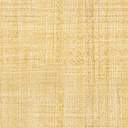 